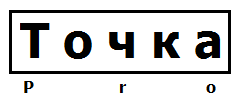 ООО «ТочкаПРО»ООО «ТочкаПРО»Адрес: г. Вологда, ул. Возрождения, 47, кв. 247ИНН 3525453077Банк Вологодское Отделение № 8638 ПАО Сбербанк  г. ВологдаБИК 041909644Р/с 40702810612000008885К/с 30101810900000000644Адрес: г. Вологда, ул. Возрождения, 47, кв. 247ИНН 3525453077Банк Вологодское Отделение № 8638 ПАО Сбербанк  г. ВологдаБИК 041909644Р/с 40702810612000008885К/с 30101810900000000644Тел. +7-911-500-68-62 ДмитрийТел. +7-911-500-68-62 ДмитрийКостюмы влагозащитныеКостюмы влагозащитныеКостюмы влагозащитныеНаименование, фотоОписаниеЦенаПлащ-дождевик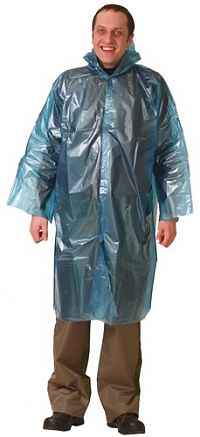 Универсальный дождевик свободного кроя из полиэтилена с капюшоном и застежкой-липучкой. Идеальное решение для дачников, грибников, рыбаков, охотников и туристов. Легко надевается на верхнюю одежду и не стисняет движений; Малый вес и компактный размер в сложенном виде обеспечивают удобство хранения и перевозки.Упаковка: в упаковке 10 шт.Пол: УниверсальныйТкань/Материал верха: ПолиэтиленСезон: летоОбъем: 0.0001Вес изделия: 0.15105.00Плащ нейлоновый синий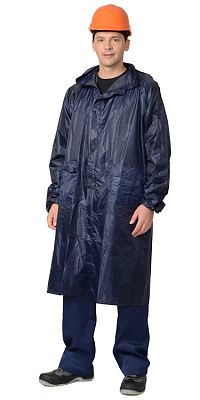 Плащ обеспечивает надежную защиту от дождя, ветра и грязи. Надевается поверх любой одежды. Проклеенные швы увеличивают сопротивляемость разрыву и герметичность.Пол: МужскойТкань/Материал верха: НейлонСезон: летоЦвет: Синий.Покрытие: ПВХРазмерный ряд: с 88-92 по 120-1241055.00Плащ нейлоновый жёлтый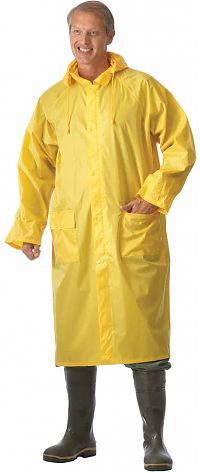 Плащ обеспечивает надежную защиту от дождя, ветра и грязи. Надевается поверх любой одежды. Проклеенные швы увеличивают сопротивляемость разрыву и герметичность.Упаковка: в упаковке 20 шт.Пол: МужскойТкань/Материал верха: НейлонСезон: летоЦвет: Желтый.Покрытие: ПВХРазмерный ряд: с 88-92 по 120-1241055.00Плащ нейлоновый зелёный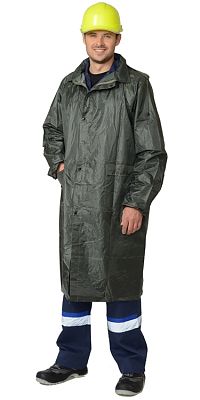 Плащ обеспечивает надежную защиту от дождя, ветра и грязи. Надевается поверх любой одежды. Проклеенные швы увеличивают сопротивляемость разрыву и герметичность.Упаковка: в упаковке 20 шт.Пол: МужскойТкань/Материал верха: НейлонСезон: летоЦвет: Зеленый.Покрытие: ПВХРазмерный ряд: с 88-92 по 120-1241055.00Костюм нейлоновый: куртка, брюки жёлтый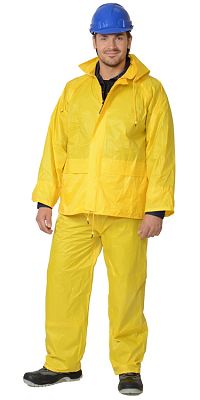 Костюм для защиты от влаги и ветра. Куртка с капюшоном. Нижние карманы под клапанами. Брюки с резинкой в поясе, застежкой гульфика и низа брюк на кнопки. Проклеенные швы, увеличивают сопротивляемость разрыву и герметичность.ТР ТС 019/2011Упаковка: в упаковке 20 шт.Пол: МужскойТкань/Материал верха: НейлонСезон: летоЦвет: Желтый.Покрытие: ПВХКомплектность: Куртка, брюкиРазмерный ряд: с 88-92 по 120-1241330.00Костюм нейлоновый: куртка, брюки зелёный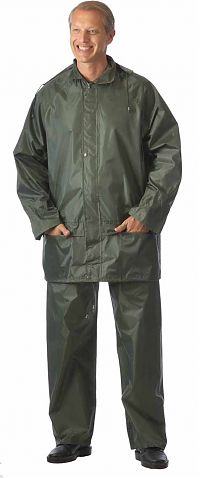 Костюм для защиты от влаги и ветра. Куртка с капюшоном. Нижние карманы под клапанами. Брюки с резинкой в поясе, застежкой гульфика и низа брюк на кнопки. Проклеенные швы, увеличивают сопротивляемость разрыву и герметичность.ТР ТС 019/2011Упаковка: в упаковке 20 шт.Пол: МужскойТкань/Материал верха: НейлонСезон: летоЦвет: Зеленый.Покрытие: ПВХКомплектность: Куртка, брюкиРазмерный ряд: с 96-100 по 120-1241330.00Костюм нейлоновый: куртка, брюки синий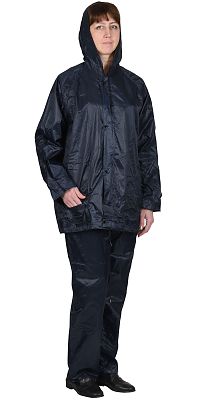 Костюм для защиты от влаги и ветра. Куртка с капюшоном. Нижние карманы под клапанами. Брюки с резинкой в поясе, застежкой гульфика и низа брюк на кнопки. Проклеенные швы, увеличивают сопротивляемость разрыву и герметичность.ТР ТС 019/2011Упаковка: в упаковке 20 шт.Пол: МужскойТкань/Материал верха: НейлонСезон: летоЦвет: Синий.Покрытие: ПВХКомплектность: Куртка, брюкиРазмерный ряд: с 96-100 по 120-1241330.00Костюм РЫБАК: куртка, полукомбинезон (тк. 1045) оранжевый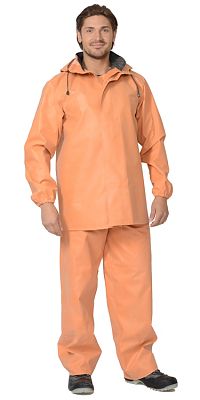 Костюм предназначен для защиты от воды, устойчив к морской воде и рыбьему жиру. Состоит из полукомбинезона и куртки с капюшоном. Куртка с центральной застежкой. Рукава с внутренней защитной манжетой. Полукомбинезон с наколенниками на бретелях. Рекомендуется для работников рыболовецких хозяйств и рыбоперерабатывающей промышленности.Сделано в России.ТР ТС 019/2011Торговая марка / Бренд: ЯШФУпаковка: в упаковке 10 шт.Пол: УниверсальныйТкань/Материал верха: Прорезиненная ткань арт. 1045Сезон: летоЦвет: Оранжевый.Комплектность: Куртка, полукомбинезонОбъем: 0.0056Вес изделия: 2.5В корзину  2865.00Плащ влагозащитный синий ПВХ с СОП (аналог "Циклон")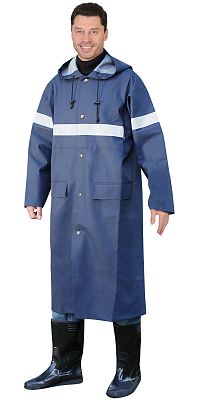 Плащ из прочного, но при этом мягкого и эластичного материала на полиэфирной основе с ПВХ-покрытием, с герметичными сварными швами.Конструкция плаща, материал, из которого он изготовлен, и сварные швы обеспечивают защиту от воды, ветра, сырой нефти и нефтепродуктов.Застежка на кнопки; боковые прорезные карманы с клапаном, вентиляционные отверстия на спинке и в области подмышечных впадин.Объем капюшона позволяет надевать его на каску; кнопка по низу рукава позволяет заузить рукав.Благодаря морозостойкости материала плащ можно носить при низких температурах.Материал: ПВХ-покрытие на полиэфирной основе.Сигнальные элементы: полосы из световозвращающего материала.Цвет: темно-синий.Ткань/Материал верха: ПВХ-покрытие на полиэфирной основеСезон: летоЦвет: Т.синий..2885.00